تکمیل فرم در ابتدای ترم تحصیلی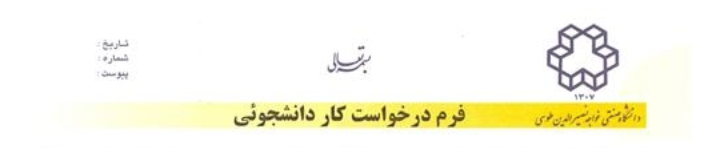 *- ذکر تاریخ در بخش معین شده ضروری می باشد.**- مهلت تحویل فرم حداکثر تا دوهفته اول هر نیمسال با امضای دانشجو و استاد درس می باشد.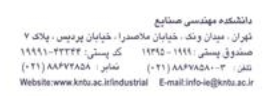 تکمیل فرم در پایان ترم تحصیلیگزارش انجام کار دانشجوئی نیمسال                          سال تحصیلیامضا و تاریخ:استاد:مدیرگروه:   				معاون آموزشی دانشکده:   				 رئیس دانشکده:دانشجواینجانب:............................................به شماره دانشجوئی:................................... کد ملی: .................................... دانشجوی مقطع:..................................شماره تماس:.................................... شماره حساب (بانک کشاورزی):....................................... شماره شبا:................................................................................ متقاضی کار دانشجوئی به عنوان دستیار آموزشی برای همکاری با آقای دکتر................................... در درس .................................... می باشم.                                                                                تاریخ و امضا:هیات علمیمعاون محترم آموزشی و تحصیلات تکمیلیتوانمندی علمی دانشجوی متقاضی برای همکاری آموزشی مورد تایید است.	 تاریخ و امضا:معاون دانشکدهرئیس محترم دانشکده مهندسی صنایعهمکاری دانشجوی فوق با آقای دکتر .....................................طبق جلسه شورای دانشکده به شماره ...................... و تاریخ ..................... مورد تایید می باشد.                                                                                                                 تاریخ و امضا:مقطع: کارشناسی کارشناسی ارشد دکتریدوره: روزانه   شبانهمقطع: کارشناسی کارشناسی ارشد دکتریدوره: روزانه   شبانهشماره دانشجوئی:نام و نام خانوادگی:شماره تماس: شماره حساب (بانک کشاورزی):                                               نوع کار:آموزشی پژوهشی   سایر...........................نوع کار:آموزشی پژوهشی   سایر...........................شرح انجام کار:...............................................................................................................................................................................................................................................................................................................................................................................................................................................................................................................................................................................................................................................................................................................................................................................................................................................................................................................................................................................................................................................................................................................................................................................................................................................................................................................................................................................................................................................................................................................................................................شرح انجام کار:...............................................................................................................................................................................................................................................................................................................................................................................................................................................................................................................................................................................................................................................................................................................................................................................................................................................................................................................................................................................................................................................................................................................................................................................................................................................................................................................................................................................................................................................................................................................................................................شرح انجام کار:...............................................................................................................................................................................................................................................................................................................................................................................................................................................................................................................................................................................................................................................................................................................................................................................................................................................................................................................................................................................................................................................................................................................................................................................................................................................................................................................................................................................................................................................................................................................................................................شرح انجام کار:...............................................................................................................................................................................................................................................................................................................................................................................................................................................................................................................................................................................................................................................................................................................................................................................................................................................................................................................................................................................................................................................................................................................................................................................................................................................................................................................................................................................................................................................................................................................................................................ساعت (حداکثر هر ماه 60 ساعت)تاریخلغایتلغایتلغایتلغایتمجموع ساعت کار